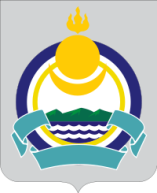 Республика Бурятия Мухоршибирский районСОВЕТ ДЕПУТАТОВМУНИЦИПАЛЬНОГО ОБРАЗОВАНИЯ СЕЛЬСКОГО ПОСЕЛЕНИЯ «САГАННУРСКОЕ»__________________________________________________________________________РЕШЕНИЯ«29»  февраля 2016 г.                                                                                                 № 82п. Саган-НурО признании утратившим силу Решения  Совета депутатов муниципального образования сельского поселения «Саганнурское» от 13.05.2014 года № 34 В соответствии с пунктом 2 части 2 статьи 4 Закон Республики Бурятия от 07.11.2008 N 574-IV "О содержании и защите домашних животных на территории Республики Бурятия", руководствуясь статьей 21 Устава муниципального образования сельского поселения «Саганнурское» и в целях приведения нормативного правового акта муниципального образования сельского поселения «Саганнурское» в соответствие с действующим законодательством,Совет депутатов муниципального образования сельского поселения «Саганнурское»решил:Признать утратившим силу Решение Совета депутатов муниципального образования сельское поселение «Саганнурское» № 34 от 13.05.2014 г. «Об утверждении Правила содержания и выгула домашних животных, а также отлова безнадзорных животных на территории муниципального образования сельского поселения «Саганнурское».Обнародовать настоящее решение путем размещения на информационных стендах поселения.Настоящее решение вступает в силу с момента обнародования.Контроль за исполнением решения оставляю за собой.Главамуниципального образования сельского поселения «Саганнурское»                                                   М.И. Исмагилов